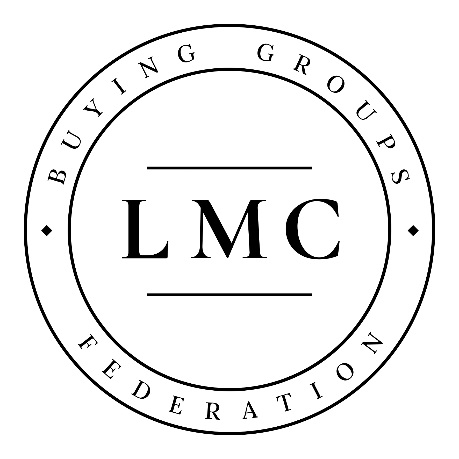 Update: Seasonal Flu Vaccines for 2018-19NHS England has released its ‘definitive’ guidance for GP practices about which flu vaccines to use for the 2018-19 season.NHS England is now advising all practices to use the adjuvanted trivalent vaccine (Fluad - Seqirus) for all patients over 65 and a quadrivalent vaccine for any ‘at risk’ groups including pregnant women aged 18-65 years. This decision has been based on clinical evidence from the Joint Committee on Vaccination and Immunisation (JCVI) and cost effectiveness studies by Public Health England.Suppliers of the adjuvanted trivalent and quadrivalent vaccines have given NHS England assurances that they will be able to cope with the increased demand for their vaccines. Additional funding has been found to cover the additional costs of using the adjuvanted trivalent and quadrivalent vaccines, so practices do not need to worry about not being reimbursed.Please note that practices will still need to order trivalent vaccines for any at risk patients age six months to two years as Fluenz, Fluad and quadrivalent vaccines aren’t licensed for this age group. MASTA, Mylan and Seqirus can provide vaccines suitable for children age six months and above. For more information on these discounts, please visit our website.As this definitive guidance was released after most practices would have placed their vaccine order with their preferred supplier, we have spoken with the four companies we negotiated discounts with for the 2018-19 season to compile advice for those practices that now need to cancel or amend their original vaccine orders (see next pages).If you have any questions, please call us on 0115 979 6910, email info@lmcbuyinggroups.co.uk or Live Chat with us via the website: https://www.lmcbuyinggroups.co.uk/. To have full access to the website and the Buying Group discounts and service, please complete the registration form on the website: https://www.lmcbuyinggroups.co.uk/members/.  SeqirusSeqirus is the only company producing an adjuvanted trivalent vaccine for over 65s for the 2018-19 season. Our members still have access to their ‘early bird’ discount of 40.3% until 16 February 2018. * The dispensing fee illustrated is for guidance purposes only and is based on a non-dispensing practice dispensing up to 457 items a month under rules applying from 1 October 2017.+ Discount based on order of less than 1000 doses. Additional discounts are available to those practices wanting to order more than 1000 doses.Contact SeqirusTel: 01530 454288; Email: flu.salesuk@seqirus.com PfizerPfizer produce two trivalent vaccines for the UK market and we know many of our members have ordered with Pfizer and will now have to cancel their orders and move them to Seqirus for the adjuvanted trivalent and to MASTA or Mylan for quadrivalents for most of their patients.Pfizer has confirmed that they will honour any changes and cancellations to the orders already placed with them by our members and that Pfizer customers will not be charged for cancelling their orders.Please contact Pfizer as soon as possible to cancel any existing orders for their trivalent vaccines.Contact PfizerTel: 0800 089 4033; Email: vaccinesuk@pfizer.comMASTAMASTA have access to both trivalent and quadrivalent vaccines, so any existing customers can simply switch formulations for the 18-65s.If you need to move part of your order from MASTA to Seqirus then please contact their flu team as soon as possible to discuss your requirements.* The dispensing fee illustrated is for guidance purposes only and is based on a non-dispensing practice dispensing up to 457 items a month under rules applying from 1 October 2017.Contact MASTATel: 0113 238 7552; Email: fluteam@masta.orgMylanMylan produce both trivalent and quadrivalent vaccines, so any existing customers can simply switch formulations for the 18-65s.If you need to move part of your order from MASTA to Seqirus then please contact their flu team as soon as possible to discuss your requirements.Influvac QIVGeneric QIV* The dispensing fee illustrated is for guidance purposes only and is based on a non-dispensing practice dispensing up to 457 items a month under rules applying from 1 October 2017.Contact MylanTel: 0800 358 7468; Email: flu@mylan.comOrders before16 February 2018 (40.3%)NHS Price£9.79Dispensing fee*£2.209VAT (20%)£1.96Total NHS Reimbursement£13.96Actual cost after discount+£5.84VAT (20%)£1.17Total cost to practice£7.01Total Profit Per Dose (PPD)£6.95Quadrivalent (50%)NHS Price£8.00Dispensing fee*£2.209VAT (20%)£1.60Total NHS Reimbursement£11.81Actual cost after discount£4.00VAT (20%)£0.80Total cost to practice£4.80Total Profit Per Dose (PPD)£7.01NHS Price£9.94Dispensing Fee*£2.209VAT (20%)£1.99Total NHS Reimbursement £14.14Actual cost after discount (50%)£4.97VAT (20%)£0.99Total cost to practice£5.96Total Profit Per Dose (PPD) £8.18NHS Price£8.00Dispensing Fee*£2.209VAT (20%)£1.60Total NHS Reimbursement £11.81Actual cost after discount (50%)£4.00VAT (20%)£0.80Total cost to practice£4.80Total Profit Per Dose (PPD) £7.01